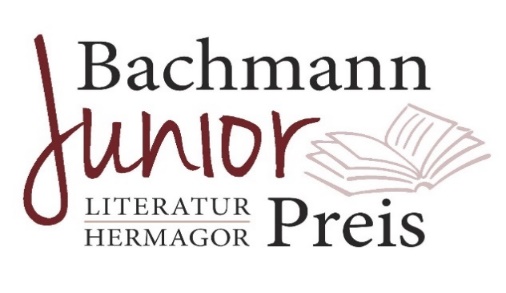 DatenblattBachmann Junior Preis – HermagorThema:Titel:Name:Geburtsdatum:Adresse:E-Mail-Adresse:Telefonnummer:Name und Ort der Schule:Datum: